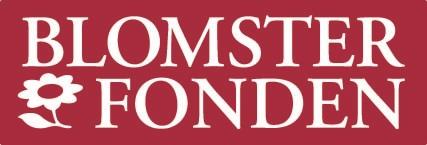 Minnesanteckningar boendegrupp Ringvägen 2022-02-23 Närvarande: Kenneth Lexberg Ulf Thörnevik Karin Strömberg Christel Haglund Kristina Vestberg Lisa Holmquist I boendegruppen tar vi upp gemensamma frågor som rör boendet på Ringvägen. Enskilda ärenden behandlas inte i detta forum. Vi började mötet med att konstatera att det inte förts minnesanteckningar de senaste mötena. Vi tar nu ett omtag och återinför minnesanteckningar. Blomsterfonden för anteckningar som efter godkännande av RHIs representanter sätts upp på hyresgästernas anslagstavla i respektive entré. RHI informerade om att årsmöte kommer att hållas den 3 mars. Kenneth och Kristina avgår så på nästa boendegruppsmöte kommer Karin få sällskap av 2 nya representanter. Projekt Ringvägen Efter utskicket med Frågor & svar om ombyggnadsprojektet på Ringvägen har det uppkommit några ytterligare frågor som vi redogör för här: • Kommer det vara persienner i de nya fönstren? Svar: Ja, det kommer sitta persienner mellan rutorna. • Kan räddningstjänst ta sig in i lägenheterna om de har säkerhetsdörrar? Svar: Räddningstjänsten har alltid verktyg med sig för att kunna bryta upp en dörr. Detta gäller även säkerhetsdörrar. En säkerhetsdörr gör det svårt för en vanlig tjuv att bryta sig in. Den skyddar också mot brand, giftiga brandgaser, stoppar störande ljud, kallt drag, cigarettrök, matos och andra oangenäma dofter. Blomsterfonden utreder just nu vilken typ av lås som skall användas till lägenhetsdörrarna i de ombyggda husen. Det finns ett alternativ där man använder sid tagg till entrén även till lägenhetsdörren och postfacket. En prototyp av detta finns hos värdinnan som hyresgäster nu testar för att se användarvänligheten. Fördelen med detta låssystem är att samma tagg kan användas till entré, lägenhet och postfack samt att det är enkelt att spärra en tagg som tappats samt att man inte behöver byta hela låset som man behöver göra om en nyckel tappats bort. Vidare utreds även vilken typ av staket som skall monteras mellan gårdarna och trottoaren. Blomsterfonden planerar för information till hyresgästerna i 101an som är näst på tur att omflyttas. Informationsbrev kommer att delas ut till alla löpande under ombyggnationen med information vad som händer på bygget. Visningsmaterialet i biblioteket och RHI-rummet kommer i slutet av mars kompletteras med ritningar där lägenheterna är måttsatta. Det finns frågor som figurerar om parkeringsplatserna mellan Ringvägen 103 och 105. Platserna hyrs av Blomsterfondens bostadshyresgäster, lokalhyresgäster samt platser till de som jobbar på Blomsterfondens huvudkontor och rör sig mellan olika anläggningar. I samband med ombyggnationen i 103/105 kommer parkeringen ses över vad gäller antalet platser mm. Övrigt Det har inkommit frågor om snöröjningen på gårdarna från några hyresgäster. Behöver gårdarna snöröjas när det endast kommit lite snö, det förstör gräset? Svar: De delar av gårdarna som snöröjs är körytor och täckta med hålbetong och utgör körväg för stegbilar. Snöröjningen påverkar inte gräsväxten. Gräset växer snabbt när våren är här. Snöröjning och sandning kommer att fortsätta på samma sätt som tidigare då vi har krav från räddningstjänsten hur detta skall skötas. Mörkläggningsgardiner till salongen är beställda. Den sociala verksamheten har startat upp aktiviteter igen och den 9 april blir det basar. Nästa möte äger rum den 20 april kl 10.00. Med vänliga hälsningar, Ulf Thörnevik, Christel Haglund & Lisa Holmquist 